NÁRODNÁ RADA SLOVENSKEJ REPUBLIKYVII. volebné obdobieČíslo:          /2019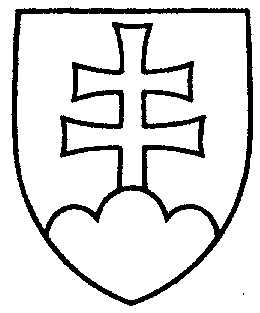 NávrhUZNESENIENÁRODNEJ RADY SLOVENSKEJ REPUBLIKYz                    2019k návrhu účtovnej závierky Sociálnej poisťovne za rok 2018 (tlač 1494)Národná rada Slovenskej republikyk o n š t a t u j e ,že návrh účtovnej závierky Sociálnej poisťovne za rok 2018 bol predložený v súlade s § 122 ods. 4 písm. c) tretí bod zákona č. 461/2003 Z. z. o sociálnom poistení v znení zákona
č. 677/2006 Z. z. v termíne určenom na predloženie návrhu štátneho záverečného účtu Slovenskej republiky;schvaľujeúčtovnú závierku Sociálnej poisťovne za rok 2018 s tým, že celková tvorba fondov a výdavky boli:tvorba fondov	8 778 997 tis. EUR,výdavky – náklady	8 112 694 tis. EUR,bilančný rozdiel	 666 303 tis. EUR.